ENVIRONMENTAL POLICY of CAREERCHAT(UK) ltd.CareerChat(uk)  Limited recognises that it has a responsibility to the environment beyond legal and regulatory requirements. We are committed to reducing our environmental impact and continually improving our environmental performance as an integral part of our business strategy and operating methods.  We will encourage customers, suppliers and other stakeholders to do the same.ResponsibilityRobert Hughes, Secretary, is responsible for ensuring that this environmental policy is implemented, however, all employees have a responsibility in their area to ensure that the aims and objectives of this policy are met.Policy AimsWe endeavour to:Comply with all relevant regulatory requirements.Continually improve and monitor environmental performance.Continually improve and reduce environmental impacts.Incorporate environmental factors into business decisions.Increase employee awareness and training.PaperWe will:Minimise the use of paper in the office.Reduce packaging as much as possible.Seek to buy recycled and recyclable paper products.Reuse and recycle all paper where possible.Energy and WaterWe will seek to:Reduce the amount of energy used as much as possible.Switch off lights and electrical equipment when not in use.Adjust heating with energy consumption in mind.Take energy consumption and efficiency of new products into account when purchasing them.Office SuppliesWe will:Evaluate if the need can be met in another way.Evaluate if renting or sharing is an option before purchasing equipment.Evaluate the environmental impact of any new products we intend to purchase.Favour more environmentally friendly and efficient products wherever possible.Reuse and recycle everything we are able to.TransportationWe will:Reduce the need to travel, restricting to necessary trips only.Promote the use of travel alternatives such as e-mail or video/phone conferencing.Maintenance and CleaningWe will:Use cleaning materials that are as environmentally friendly as possible.Only use licensed and appropriate organisations to dispose of waste.Monitoring and ImprovementWe will:Comply with all relevant regulatory requirements.Continually improve and monitor environmental performance.Continually improve and reduce environmental impacts.Incorporate environmental factors into business decisions.Increase employee awareness through training.Review this policy and any related business issues at monthly management meetings.CultureWe will:Update this policy at least once annually in consultation with staff and other stakeholders where necessary.Involve staff in the implementation of this policy, for greater commitment and improved performance.Provide staff with relevant environmental training.Work with suppliers, contractors and subcontractors to improve their environmental performance.Use local labour and materials where available to reduce CO2 and help the community.s_da4abde7-9261-42ee-a881-a2e9d776f0a7_ 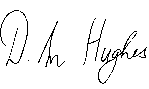 Deirdre HughesOwner Directord_da4abde7-9261-42ee-a881-a2e9d776f0a7_ Date of signature  : 24/08/2019